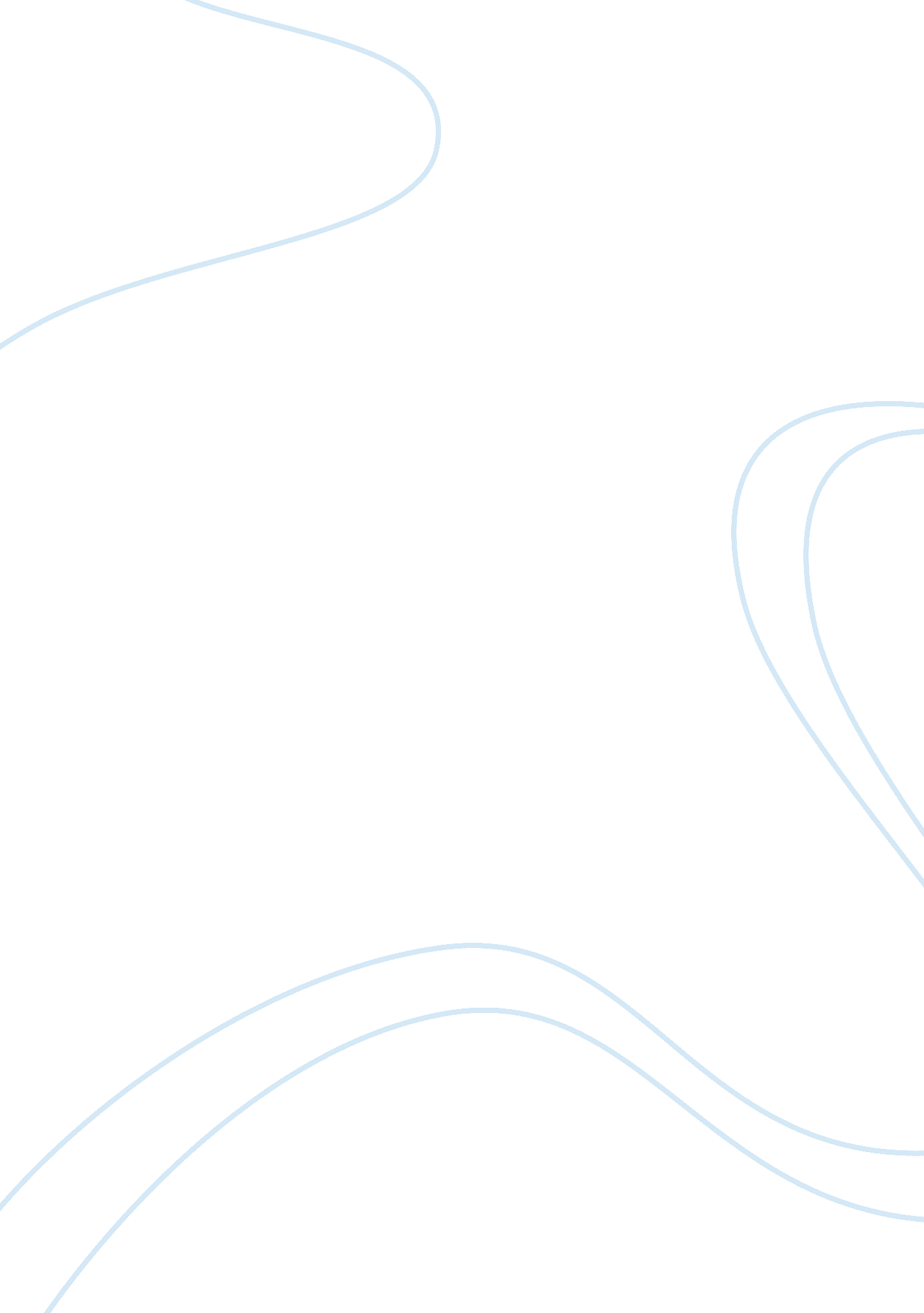 Two legends of footballSport & Tourism, Football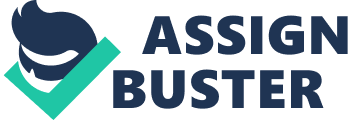 In the world of football, there is an endless discussion about who has been the best football player Pele or Maradona. They both have reached glory as players, but they have taken different ways outside the pitch. \n There are many reasons to consider these two athletes the greatest in football history. Like Pele, Maradona won the World Cup. Both of them played several times for their national teams, and they scored hundreds of goals. They also triumphed at their local clubs where both of them won many titles. They were the keystone in the success of their teams. These are some of the causes to think that we are talking of the best players so far. \n Despite their similarities, these players have chosen different paths in their private lives. On the one hand, Pele retired from football without problems. On the other hand, Maradona retired with controversial issues and drug problems. Nowadays, Pele is like an ambassador of football. He travels giving lectures around the world. In contrast, Maradona has tried as a football coach without success. These differences are some of the contrast of their lives. \n In conclusion, Pele is like the good side of football, and Maradona is like the rebel side. They both have marked their seal in football with their incredible feats. Undoubtedly, we are in the presence of two living legends of this sport. 